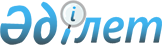 О внесении изменения и дополнения в некоторые приказы Агентства Республики Казахстан по регулированию естественных монополий и защите конкуренции
					
			Утративший силу
			
			
		
					Приказ И.о. Председателя Агентства Республики Казахстан по регулированию естественных монополий и защите конкуренции от 19 июля 2004 года N 322-ОД. Зарегистрирован в Министерстве юстиции Республики Казахстан 16 августа 2004 года N 3011. Утратил силу приказом Председателя Агентства Республики Казахстан по регулированию естественных монополий от 19 июля 2013 года № 215-ОД      Сноска. Утратил силу приказом Председателя Агентства РК по регулированию естественных монополий от 19.07.2013 № 215-ОД (вводится в действие по истечении десяти календарных дней после дня его первого официального опубликования).      В соответствии с подпунктом 14) пункта 11 и подпунктом 1) пункта 20  Положения  об Агентстве Республики Казахстан по регулированию естественных монополий и защите конкуренции, утвержденного постановлением Правительства Республики Казахстан от 7 июля 2004 года N 743,  ПРИКАЗЫВАЮ: 

      1. Внести в некоторые приказы Агентства Республики Казахстан по регулированию естественных монополий и защите конкуренции следующие изменение и дополнение: 

      1) в  приказ  Председателя Агентства Республики Казахстан по регулированию естественных монополий и защите конкуренции от 19 марта 2003 года N 82-ОД "Об утверждении Инструкции по утверждению тарифов (цен, ставок сборов) и тарифных смет на услуги (товары, работы) субъектов естественных монополий" (зарегистрированный в Реестре государственной регистрации нормативных правовых актов Республики Казахстан за N 2256, опубликованный в "Официальной газете" от 17 мая 2003 года N 20, внесены изменения приказом Председателя Агентства Республики Казахстан по регулированию естественных монополий и защите конкуренции от 9 октября 2003 года  N 253-ОД , зарегистрированным в Реестре государственной регистрации нормативных правовых актов Республики Казахстан за N 2533, приказом Председателя Агентства Республики Казахстан по регулированию естественных монополий и защите конкуренции от 14 ноября 2003 года  N 269-ОД , зарегистрированным в Реестре государственной регистрации нормативных правовых актов Республики Казахстан за N 2608): 

      в Инструкции по утверждению тарифов (цен, ставок сборов) и тарифных смет на услуги (товары, работы) субъектов естественных монополий, утвержденной указанным приказом: 

      абзац третий подпункта 16) пункта 8 изложить в следующей редакции: 

      "инвестиционные программы (проекты), в случае их наличия;"; 

      2) утратил силу приказом Председателя Агентства РК по регулированию естественных монополий от 08.05.2013 № 142-ОД.

      Сноска. Пункт 1 с изменениями, внесенными приказом Председателя Агентства РК по регулированию естественных монополий от 08.05.2013 № 142-ОД.

      2. Департаменту по регулированию и контролю в сфере электро- и теплоэнергетики Агентства Республики Казахстан по регулированию естественных монополий и защите конкуренции (Токубаева Д.Х.) обеспечить в установленном законодательством порядке государственную регистрацию настоящего приказа в Министерстве юстиции Республики Казахстан. 

      3. Департаменту административной и территориальной работы Агентства Республики Казахстан по регулированию естественных монополий и защите конкуренции (Токарева М.А.) после государственной регистрации настоящего приказа в Министерстве юстиции Республики Казахстан: 

      1) обеспечить в установленном законодательством порядке его опубликование в официальных средствах массовой информации; 

      2) довести его до сведения структурных подразделений и территориальных органов Агентства Республики Казахстан по регулированию естественных монополий и защите конкуренции. 

      4. Контроль за исполнением настоящего приказа оставляю за собой. 

      5. Настоящий приказ вводится в действие со дня его государственной регистрации в Министерстве юстиции Республики Казахстан.       И.о. Председателя  
					© 2012. РГП на ПХВ «Институт законодательства и правовой информации Республики Казахстан» Министерства юстиции Республики Казахстан
				